2017 - 2018 m. m. Lietuvos mokyklų žaidynių PRADINIŲ KLASIŲ mokinių (gim. 2007 m. ir jaunesnių) zoninĖS VARŽYBOS(Varžybų pavadinimas)                                                                                                                                2017 11 17Varžybų dataVARŽYBŲ LENTELĖ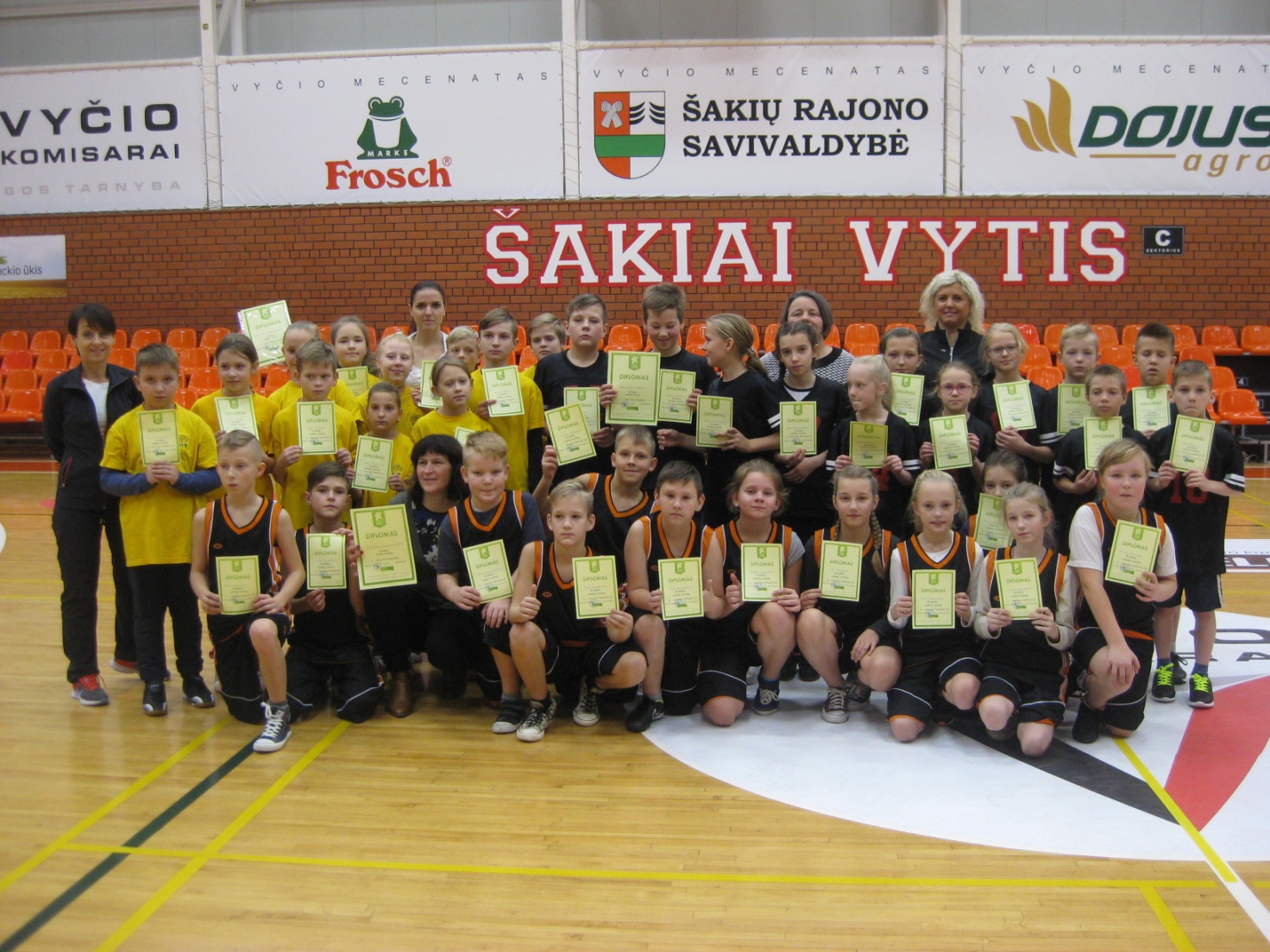    Rasa Matusienė                                                                                   Vitalija Gudzinevičienė     Vyr. teisėjas                                                                                           Vyr. sekretoriusEil. Nr.Eil. Nr.Komandos pavadinimas1234TaškaiVieta1.1.Šakių Varpo mokykla 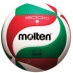 2:020:212:025II2.2.Kazlų Rūdos pradinė mokykla0:210:212:024III3.3.Vilkaviškio pradinė mokykla2:022:022:026I4.4.Kalvarijos raj.0:200:200:200:200IV